Publicado en Granada el 08/06/2022 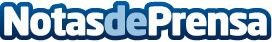 Globlagest ERP, el programa de gestión de obras que ahora sale gratis con las ayudas del Kit DigitalEl sector de la construcción está creciendo de una forma acelerada en su digitalización, donde ya se está viendo una evolución de trabajar en enormes plantillas y hojas Excel a programas específicos para la facturación, presupuestos o registro de compras de obras o reformas. Ahora las empresas más conscientes de todo lo que supone la digitalización de una empresa todavía van un paso más allá con los ERP específicos para el sector de la construcción e instalacionesDatos de contacto:Globalgest958 258 535Nota de prensa publicada en: https://www.notasdeprensa.es/globlagest-erp-el-programa-de-gestion-de-obras Categorias: Nacional Finanzas E-Commerce Recursos humanos Construcción y Materiales Digital http://www.notasdeprensa.es